Мастер-класс изготовления мягкой игрушки«Игрушка для души и настроения»Игрушки любят все: дети и взрослые. Искусство изготовления игрушек – это один из Древнейших видов народного творчества. В далёкие времена, когда ещё не было специальных мастерских, производящих игрушки, их создавали народные умельцы – игрушечники, которые передавали своё мастерство из поколения в поколение.В качестве изготавливаемой игрушки выбран Кот Саймона, который сейчас пользуется большой популярностью среди детей и взрослых и станет прекрасной игрушкой для души и настроения. Это главный персонаж мультфильма, домашний кот, который прибегает к разнообразным способам привлечь внимание хозяина, чтобы тот покормил его, впустил в дом, погладил и так далее. Поведение Кота Саймона очень похоже на поведение реальных кошек.Предлагаемый вариант игрушки, изготовленной своими руками:небольшого размера;из мягкой ткани;безопасен для ребёнка.Для работы нам понадобятся следующие материалы и оборудование: фланелевая ткань двух цветов;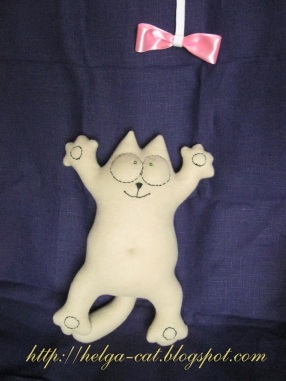 поролон;бумага для выкройки;карандаш;ножницы;иголка;нитки.НАШИ ДЕЙСТВИЯ:1. Сделать эскиз и выкройку игрушки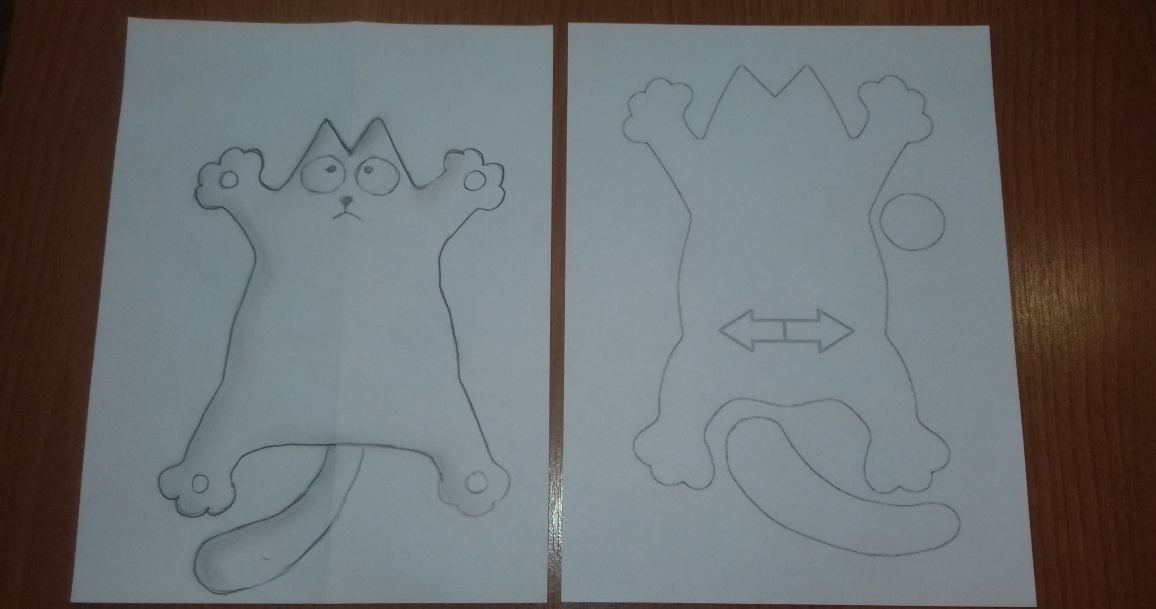 2. Перенести рисунок на ткань с изнаночной стороны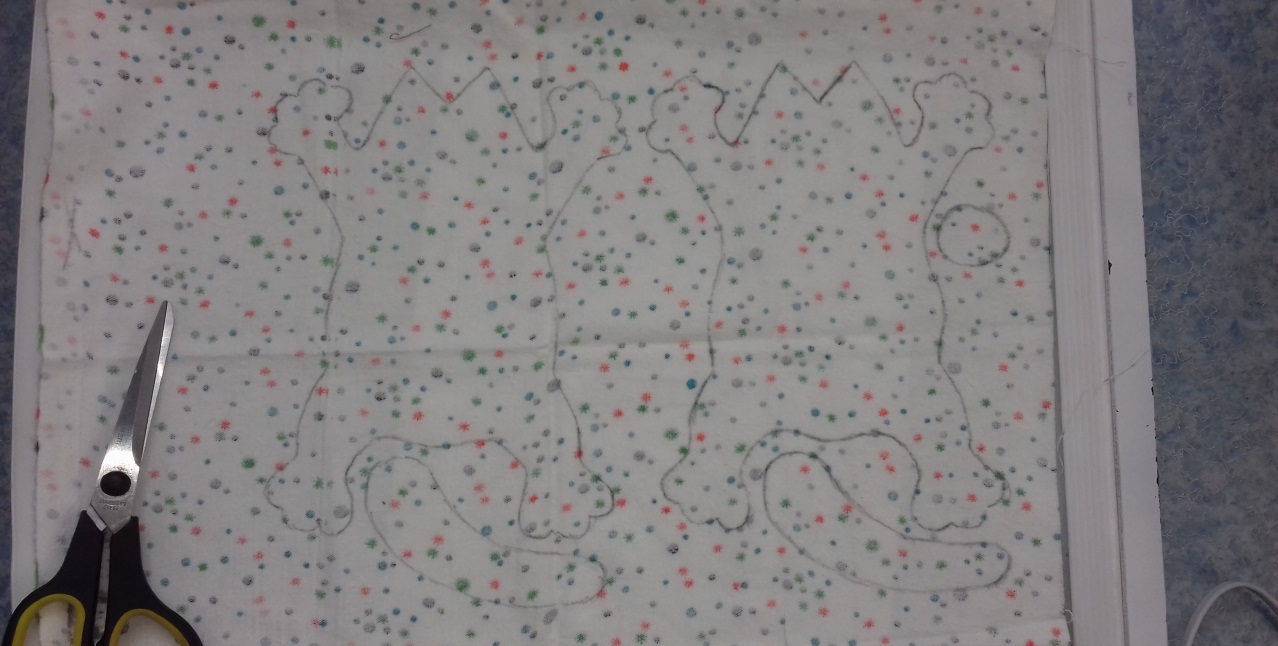 3. Вырезать по контуру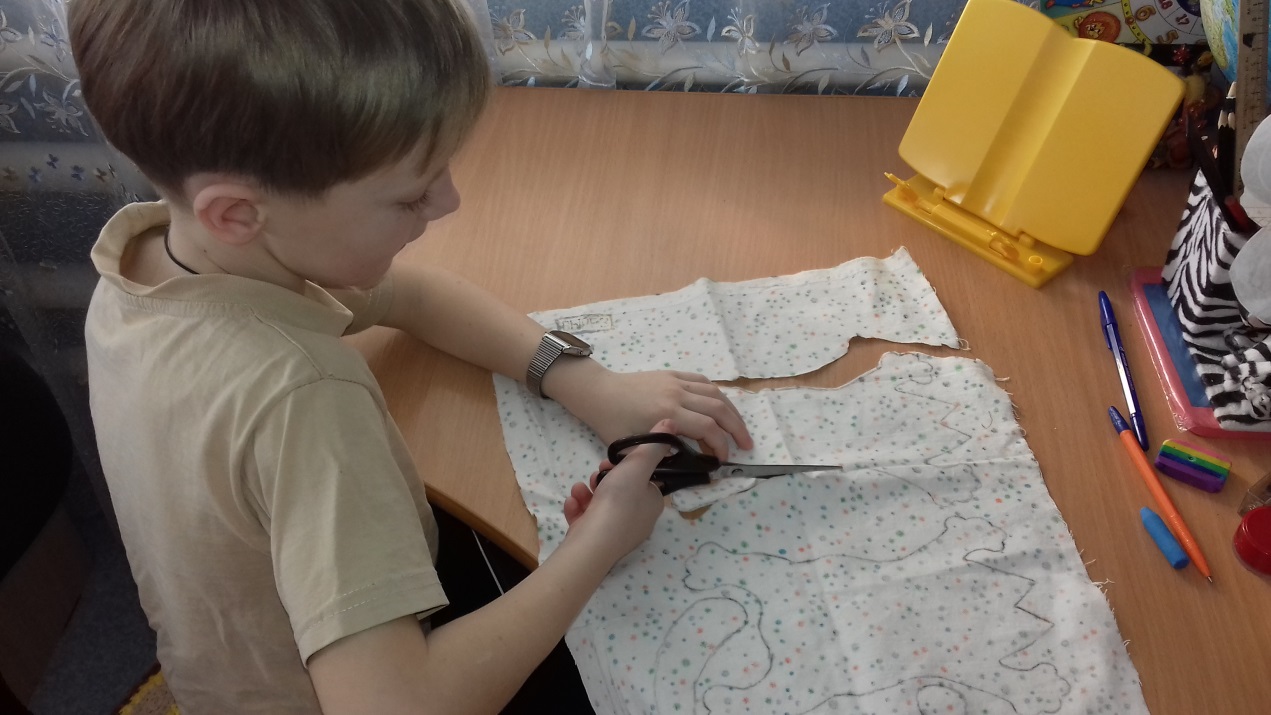 Получились следующие детали 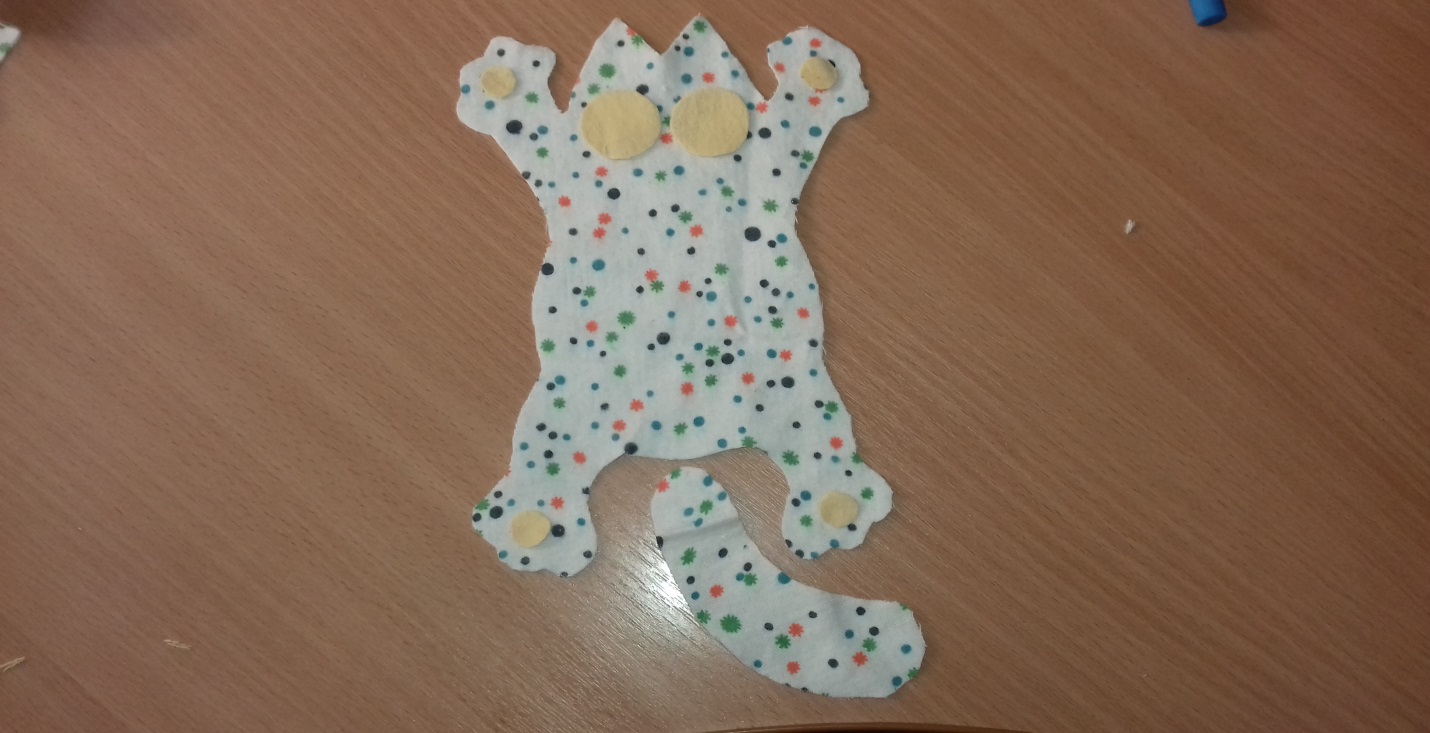 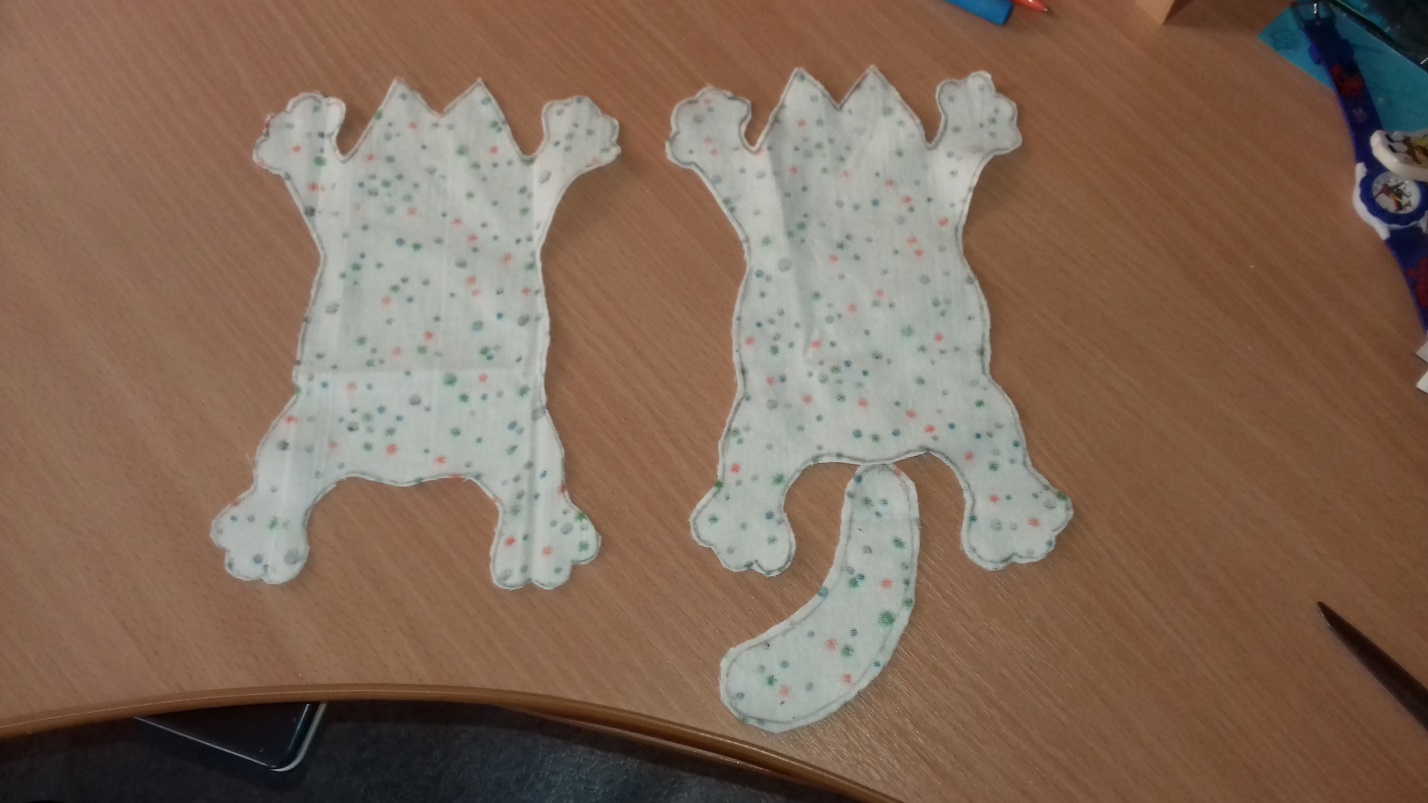 4. Нарезать на мелкие кусочки поролон 5. Сшить детали6. Наполнить пороллоном через небольшое отверстие7. Вырезать и приклеит мелки детали: глаза, нос, рот, круги на лапках.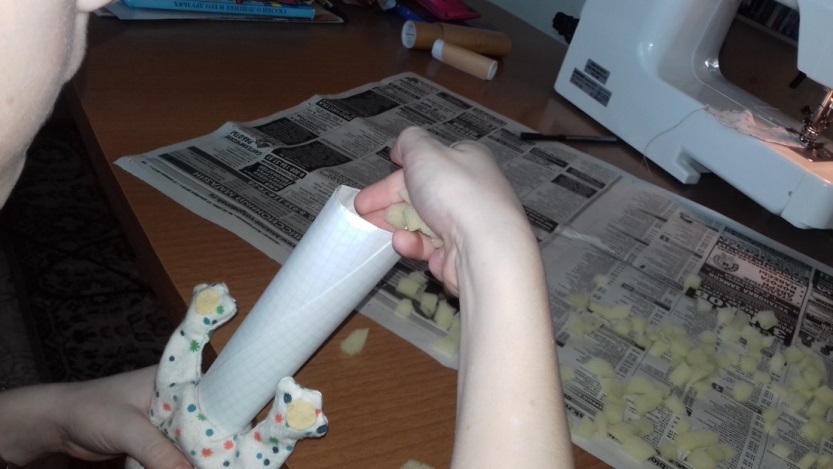 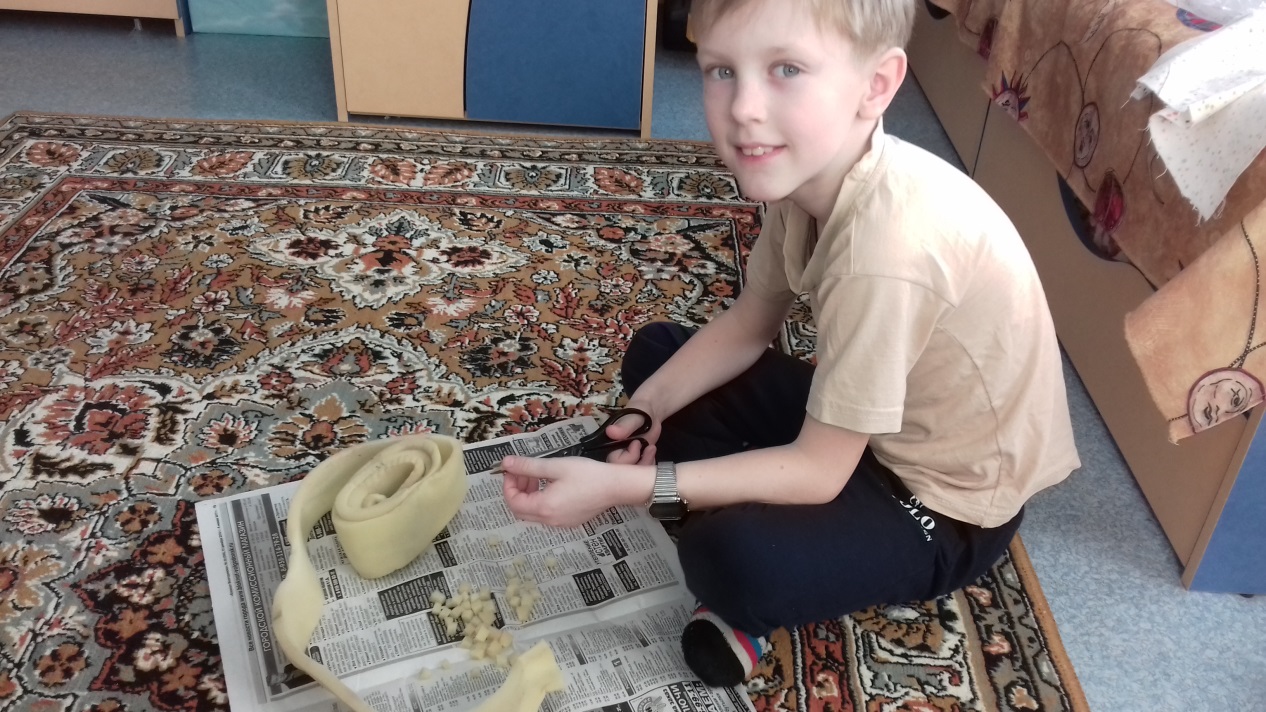 Получилась замечательная мягкая игрушка из мультфильма «Кот Саймона»!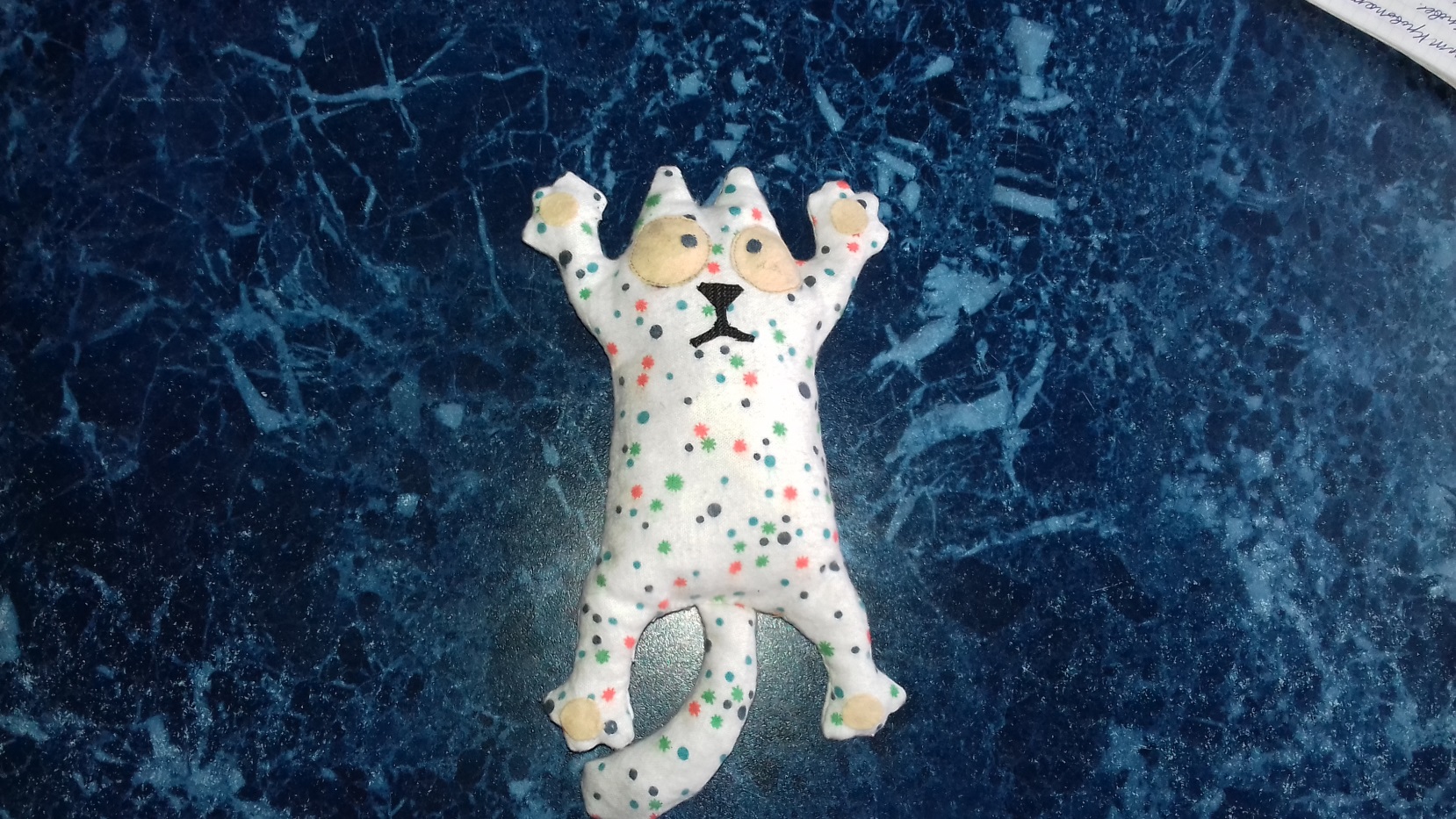 